Žádost zákonných zástupců o uvolnění žáka z vyučovacího předmětuŽádáme ředitelství ZŠ Vraný, okres Kladno o uvolnění našeho syna/dcery  z předmětu.K žádosti dokládám platné lékařské doporučení.Školní rok : 			………………….. Třída : 			………………….. Jméno a příjmení žáka : 	……………………………………………………… Datum narození : 		………………….. Bydliště : 			……………………………………………………… Vyučovací předmět : 	……………………………………………………… Důvod : 			zdravotní důvody dlouhodobá nemoc jiné závažné důvody Uvolnění žáka : 		částečné ……………………………………… ( od – do ) 			úplné ……………………………………… Další vyjádření rodičů :Datum ………………………………………………. Podpis zákonných zástupců žáka……………………………………………………………………………….ZÁKLADNÍ ŠKOLA VRANÝ, OKRES KLADNO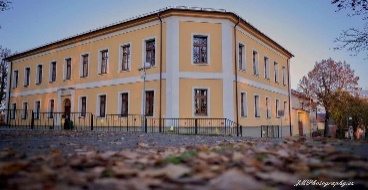 VRANÝ 109, 273 73 VRANÝ,tel: 733 187 650,e-mail: skola@zsvrany.cz